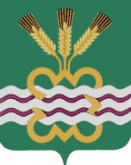 ГЛАВА МУНИЦИПАЛЬНОГО ОБРАЗОВАНИЯКАМЕНСКИЙ ГОРОДСКОЙ ОКРУГПОСТАНОВЛЕНИЕ14.04.2022                                                                                                     №677 п. МартюшОб утверждении Административного регламента предоставления муниципальной услуги «Выдача специального разрешения на движение по автомобильным дорогам местного значения тяжеловесного и (или) крупногабаритного транспортного средства»В соответствии с Федеральным законом от 06 октября 2003 года №131-ФЗ «Об общих принципах организации местного самоуправления в Российской Федерации», Федеральным законом от 27 июля 2010 года №210-ФЗ «Об организации предоставления государственных и муниципальных услуг», Федеральным законом от 26 декабря 2008 года №294-ФЗ «О защите прав юридических лиц и индивидуальных предпринимателей при осуществлении государственного контроля (надзора) и муниципального контроля», Федеральным законом от 03 июля 2016 года №277-ФЗ «О внесении изменений в Федеральный закон «О защите прав юридических лиц и индивидуальных предпринимателей при осуществлении государственного контроля (надзора) и муниципального контроля», Распоряжением Правительства Российской Федерации от 17 декабря 2009 года №1993-р «Об утверждении сводного перечня первоочередных государственных и муниципальных услуг, предоставляемых в электронном виде», Постановлением Правительства Свердловской области от 17.10.2018 №697-ПП (ред. от 13.05.2021) «О разработке и утверждении административных регламентов осуществления государственного контроля (надзора)», Уставом МО «Каменский городской округ»  ПОСТАНОВЛЯЮ:		1.Утвердить Административный регламент предоставления муниципальной услуги «Выдача специального разрешения на движение по автомобильным дорогам местного значения тяжеловесного и (или) крупногабаритного транспортного средства» (размещен на сайте МО «Каменский городской округ» http://kamensk-adm.ru).		2. Признать утратившим силу Постановление Главы Каменского городского округа от 02.12.2020г. №1739 «Об утверждении Административного регламента предоставления муниципальной услуги «Выдача специального разрешения на движение по автомобильным дорогам местного значения тяжеловесного и (или) крупногабаритного транспортного средства».3. Опубликовать настоящее постановление в газете «Пламя» и разместить на официальном сайте Каменского городско округа в сети Интернет.4. Контроль за выполнением настоящего постановления возложить на Заместителя Главы Администрации по вопросам ЖКХ, строительству, энергетики и связи А.П. Баранова.Глава городского округа					         	С.А. Белоусов